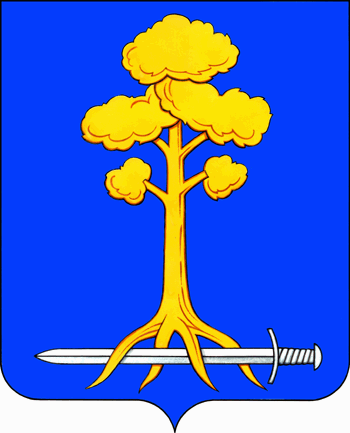 МУНИЦИПАЛЬНОЕ ОБРАЗОВАНИЕСЕРТОЛОВОВСЕВОЛОЖСКОГО МУНИЦИПАЛЬНОГО РАЙОНАЛЕНИНГРАДСКОЙ ОБЛАСТИАДМИНИСТРАЦИЯП О С Т А Н О В Л Е Н И Е07 апреля 2021 г.                      	                                                       №227г. СертоловоО подготовке и проведении на территории МО Сертоловокультурно-массовых мероприятий в апреле 2021 года    В соответствии с Федеральным законом от 06.10.2003 г. № 131-ФЗ «Об общих принципах организации местного самоуправления в Российской Федерации», распоряжением Правительства Ленинградской области от 26.07.2007 г. №296-р «Об утверждении Примерного положения о порядке организации и проведения культурно-массовых, театрально-зрелищных мероприятий и фейерверков на территории муниципального района (городского округа) Ленинградской области», на основании Устава МО Сертолово, Положения об администрации, постановления администрации МО Сертолово от 21.01.2015 г. № 9 «Об утверждении Положения о порядке организации и проведения массовых мероприятий и фейерверков на территории муниципального образования Сертолово Всеволожского муниципального района Ленинградской области», постановления администрации  МО Сертолово от 23.10.2019 г. №903 «Об утверждении муниципальной программы МО Сертолово «Развитие культуры  в МО Сертолово» на 2020-2024 г.г., постановления администрации МО Сертолово от 23.10.2019 г. №904 «Об утверждении муниципальной программы МО Сертолово «Безопасный город Сертолово» на 2020 -2024 годы, в целях обеспечения безопасности граждан при организации и проведении массового мероприятия, оперативного реагирования на возможные нестандартные ситуации, администрация МО СертоловоПОСТАНОВЛЯЕТ:Назначить и провести на территории МО Сертолово в апреле 2021 г.  культурно-массовые мероприятия:         - 10.04.2021 г. в 11.00 час. в актовом зале МОУ «Гимназия» г. Сертолово по адресу: Ленинградская область, Всеволожский район, г. Сертолово, ул. Молодцова, д.№18  городской фестиваль «Маленькие звездочки»;           - 17.04.2021 г.   в 11.00 час. в актовом зале МОУ «Гимназия» г. Сертолово по адресу: Ленинградская область, Всеволожский район, г. Сертолово, ул. Молодцова, д.№18  муниципальный конкурс «Восходящая звезда».          2. Муниципальному автономному учреждению «Сертоловский культурно-спортивный центр «Спектр» выступить организатором  мероприятий, для чего:       2.1. при организации и проведении мероприятий руководствоваться:      - постановлением Правительства Ленинградской области от 13.08.2020 г. №573 (в редакции от 25.03.2021 г. №162) «О мерах по предотвращению распространения новой коронавирусной инфекции (COVID-19) на территории Ленинградской области и признании утратившими силу отдельных постановлений Правительства Ленинградской области»;          - примерным положением о порядке организации и проведения культурно-массовых, театрально-зрелищных мероприятий и фейерверков на территории муниципального района (городского округа) Ленинградской области, утвержденным распоряжением Правительства Ленинградской области от 26.07.2007 года №296-р;           - постановлением администрации МО Сертолово от 21.01.2015 г. № 9 «Об утверждении Положения о порядке организации и проведения массовых мероприятий и фейерверков на территории муниципального образования Сертолово Всеволожского муниципального района Ленинградской области»;             2.2. организовать взаимодействие с ГБУЗ ЛО «Сертоловская ГБ» по медицинскому сопровождению мероприятий;           2.3. в целях организации безопасности и охраны общественного порядка организовать взаимодействие с 88 отделом полиции УМВД Российской Федерации по Всеволожскому району Ленинградской области, Группой охраны общественного порядка УМВД Российской Федерации по Всеволожскому району Ленинградской области, командиром ДНД МО Сертолово;            2.4. в целях предупреждения и пресечения проявлений экстремистского характера совместно с территориальными органами МВД РФ и МЧС РФ принять предусмотренные законом меры по антитеррористической защищенности места массового пребывания людей  в период проведения мероприятий;             2.5. обеспечить взаимодействие с силовыми структурами по обмену информацией, обо всех подозрительных ситуациях докладывать представителям силовых структур немедленно.            3. Рекомендовать 88 отделу полиции УМВД по Всеволожскому району Ленинградской области при проведении  мероприятий принять меры к обеспечению общественного порядка в местах проведения  мероприятий и на прилегающих к нему территориях, незамедлительно реагировать на информацию, поступающую от граждан обо всех подозрительных предметах, находящихся в районе проведения мероприятий.              4. Командиру ДНД МО Сертолово при проведении мероприятий принять меры к обеспечению общественного порядка в местах их проведения  и на прилегающих к нему территориях.             5.  Рекомендовать ГБУЗ ЛО «Сертоловская ГБ» принять меры к обеспечению медицинского сопровождения на период проведения мероприятий.              6.  Настоящее постановление разместить на официальном сайте администрации МО Сертолово в информационно-телекоммуникационной сети Интернет.             7. Постановление вступает в силу после подписания.             8. Контроль за исполнением настоящего постановления оставляю за собой.Глава администрации						            Ю.А.Ходько  